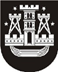 KLAIPĖDOS MIESTO SAVIVALDYBĖS TARYBASPRENDIMASDĖL TURTO PERDAVIMO VALDYTI, NAUDOTI IR DISPONUOTI PATIKĖJIMO TEISE SAVIVALDYBĖS BIUDŽETINĖMS ĮSTAIGOMS 2017 m. lapkričio 23 d. Nr. T2-278KlaipėdaVadovaudamasi Lietuvos Respublikos vietos savivaldos įstatymo 16 straipsnio 2 dalies 26 punktu, Lietuvos Respublikos valstybės ir savivaldybių turto valdymo, naudojimo ir disponavimo juo įstatymo 12 straipsnio 2 dalimi ir Klaipėdos miesto savivaldybės turto perdavimo valdyti, naudoti ir disponuoti juo patikėjimo teise tvarkos aprašo, patvirtinto Klaipėdos miesto savivaldybės tarybos . lapkričio 24 d. sprendimu Nr. T2-378 „Dėl Klaipėdos miesto savivaldybės turto perdavimo valdyti, naudoti ir disponuoti juo patikėjimo teise tvarkos aprašo patvirtinimo“, 3.1 papunkčiu, Klaipėdos miesto savivaldybės taryba nusprendžia:1. Perduoti Klaipėdos miesto savivaldybei nuosavybės teise priklausantį ilgalaikį materialųjį turtą – gyvenamąsias patalpas: Šaulių g. 7-14, Klaipėda (unikalus Nr. 2199-6001-5028:0014, bendras plotas – 122,38 kv. m, su rūsiu (R1-13, plotas – 12,31 kv. m)), ir Vingio g. 27A-2, Klaipėda (unikalus Nr. 4400-0416-9015:8498, bendras plotas – 115,26 kv. m, su rūsiu, 22,63 kv. m (pažymėjimas plane – P2-1), ir bendro naudojimo patalpa, pažymėta a-1 (1/2 iš 4,19 kv. m)), valdyti, naudoti ir disponuoti patikėjimo teise biudžetinei įstaigai Klaipėdos vaikų globos namams „Rytas“.2. Perduoti Klaipėdos miesto savivaldybei nuosavybės teise priklausantį ir šiuo metu biudžetinės įstaigos „Klaipėdos paplūdimiai“ patikėjimo teise valdomą ilgalaikį materialųjį turtą – 6 pontonus (bendra turto įsigijimo vertė – 23 982,00 Eur, bendra likutinė vertė 2017-11-30 – 22 383,12 Eur) valdyti, naudoti ir disponuoti patikėjimo teise Klaipėdos miesto savivaldybės administracijai.3. Skelbti šį sprendimą Klaipėdos miesto savivaldybės interneto svetainėje. Savivaldybės merasVytautas Grubliauskas